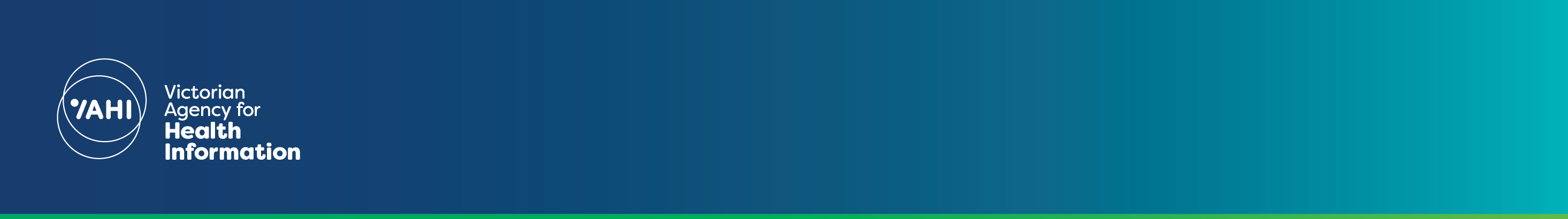 KPI Definition - Number of service hours, by sector, excluding (a) Bouverie Centre, Albury contacts, (b) contacts reported against inpatient or residential program types, (c) block funded and PHN commissioned programs, (d) specialty mental health service development contacts reported outside of approved programs.Service hours are defined as contact hours adjusted for group session contacts. For group session contacts, contact duration is multiplied by the number of healthcare professionals present, and divided by the number of consumers involved. Results during 2011, 2012, 2016, 2017 and from November 2020 to November 2021 were affected by industrial activity and should be interpreted with caution.Statewide mental health ambulatory targets exclude Albury New South Wales activity within Albury Wodonga Health.Health service2021-22 Q4 
resultFinancial year 
to date (FYTD) 
result2021-22 
targetFYTD 
targetFYTD result as a percentage of 
2021-22 targetAlfred Health22,45390,706117,991100%77%Austin Health14,64452,18483,043100%63%Eastern Health45,853161,317215,479100%75%Melbourne Health71,760247,051344,659100%72%Monash Health48,732200,801255,008100%79%Peninsula Health13,73654,11870,086100%77%St Vincent's Hospital17,57456,83079,962100%71%Mercy Health19,67661,09582,674100%74%Royal Children's9,72638,13644,396100%86%VIFMH (Forensicare)3,45514,10819,818100%71%Grampians Health9,50836,86873,996100%50%Barwon Health19,23966,82490,070100%74%Bendigo Health20,40955,52084,256100%66%Goulburn Valley Health8,14827,43049,698100%55%Latrobe Regional16,85056,96983,974100%68%Mildura Base Hospital5,39222,86430,715100%74%Albury Wodonga Health6,72430,38943,178100%70%South West Health8,85934,94140,031100%87%TOTAL STATEWIDE362,7381,308,1501,809,034100%72%RedFTYD result is >5% below FYTD targetGreenFYTD result is >5% above FYTD targetTo receive this publication in an accessible format phone (03) 9096 1878, using the National Relay Service 13 36 77 if required, or email Victorian Agency for Health Information <vahi@vahi.vic.gov.au>Authorised and published by the Victorian Government, 1 Treasury Place, Melbourne.© State of Victoria, Department of Health July 2022.Available from Service hours - mental health performance indicator reports page <https://www.health.vic.gov.au/research-and-reporting/mental-health-performance-reports> on the Health.vic website.